                                    Miesto, kde žijem a učím sa                                           3.DMeno a priezvisko: ...................................1. Doplň text, zistíš tak adresu svojho bydliska.    Meno: .......................................... Priezvisko: .....................................................................    Ulica a číslo domu: ..............................................................................................................    PSČ: ............................................. Obec: ............................................................................    Štát: ..............................................2. Napíš, čo je zaujímavé v  obci, v okolí tvojho bydliska (napr. námestie, významné budovy, poštu, obchody, príroda)......................................................................................................................................................................................................................................................................................................................................................................................................................................................................3. Doplň informácie do textu.    Náš dom (bytovka) stojí ............................................. obklopujú ho .......................................    Pred domom ..............................................., za domom ..........................................................    Najradšej sa hrám .....................................................................................................................    Na našom dome sa mi najviac páči ..........................................................................................    Domov sa vždy veľmi ................................., najviac na ..........................................................4. Napíš, čo znamená pre teba škola, aké zážitky si v škole zažil, ale aj čo ti na škole prekáža.....................................................................................................................................................................................................................................................................................................................................................................................................................................................................5. Vyfarbi si obrázok školy.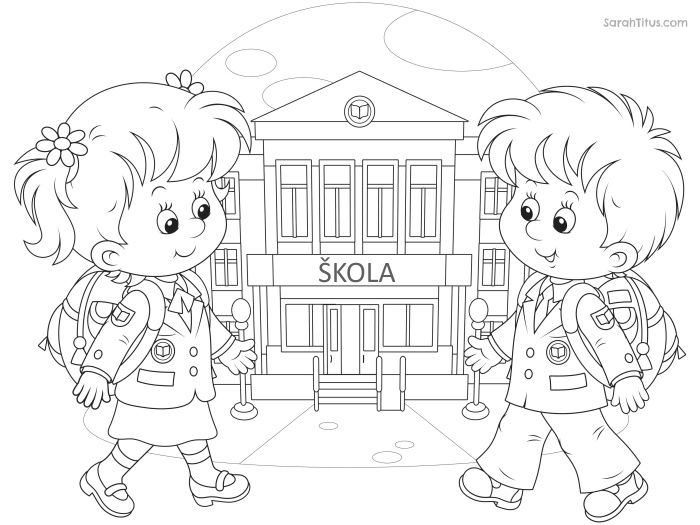 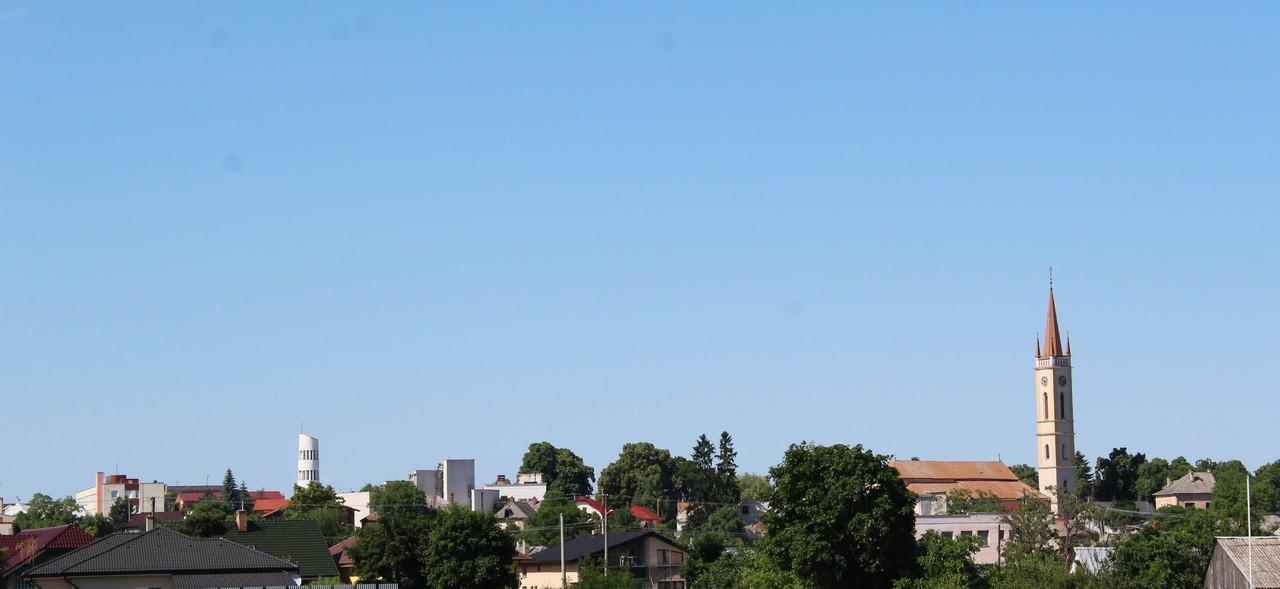 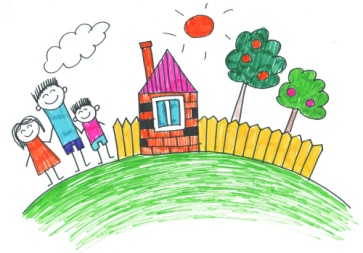 